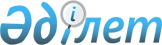 Об организации социальных рабочих мест для целевых групп населения на 2012 год по Жангалинскому району
					
			Утративший силу
			
			
		
					Постановление акимата Жангалинского района Западно-Казахстанской области от 20 февраля 2012 года № 50. Зарегистрировано Департаментом юстиции Западно-Казахстанской области 15 марта 2012 года за № 7-5-140. Утратило силу - постановлением акимата Жангалинского района Западно-Казахстанской области от 4 июня 2012 года № 118      Сноска. Утратило силу - Постановлением акимата Жангалинского района Западно-Казахстанской области от 04.06.2012 № 118      Руководствуясь Законом Республики Казахстан от 23 января 2001 года "О местном государственном управлении и самоуправлении в Республике Казахстан", Законом Республики Казахстан от 23 января 2001 года "О занятости населения", постановлением Правительства Республики Казахстан от 19 июня 2001 года № 836 "О мерах по реализации Закона Республики Казахстан от 23 января 2001 года "О занятости населения", акимат района ПОСТАНОВЛЯЕТ:



      1. Организовать социальные рабочие места для целевых групп на 2012 год по Жангалинскому району, путем создания временных рабочих мест.



      2. Утвердить прилагаемый перечень работодателей, где будут организованы социальные рабочие места.



      3. Настоящее постановление вводится в действие со дня первого официального опубликования.



      4. Контроль за исполнением настоящего постановления возложить на заместителя акима района Атауова Б. А.      Аким района                      Л. Хайретдинов

Утвержден

постановлением акимата

Жангалинского района

от 20 февраля 2012 года № 50 Перечень

работодателей, где будут организованы

социальные рабочие места
					© 2012. РГП на ПХВ «Институт законодательства и правовой информации Республики Казахстан» Министерства юстиции Республики Казахстан
				№Наименование работодателейПрофессия, должностьКоли-чес-

тво орга-низу-

емых соци-

аль-

ных рабо-

чих местРаз-

мер ме-

сяч-

ной зара-

бот-

ной пла-

ты (тен-ге)Про-

дол-

жи-

тель-ность ра-

боты в меся-

цах Размер месячной зара-

ботной платы, который будет компен-

сирован из средств государ-

ствен-

ного бюджета1Крестьянское хозяйство "Мухамбеталиева Ж."водитель22500011На осно-

вании заклю-

ченных догово-

ров с работо-

дателями, ежеме-

сячно в соответ-

ствии с утверж-

денными планами финанси-

рования и в пределах сумм, предус-

мотренных на эти цели бюджетом района1Крестьянское хозяйство "Мухамбеталиева Ж."повар12000011На осно-

вании заклю-

ченных догово-

ров с работо-

дателями, ежеме-

сячно в соответ-

ствии с утверж-

денными планами финанси-

рования и в пределах сумм, предус-

мотренных на эти цели бюджетом района2Крестьянское хозяйство "Нұр-Талап"тракторист14000011На осно-

вании заклю-

ченных догово-

ров с работо-

дателями, ежеме-

сячно в соответ-

ствии с утверж-

денными планами финанси-

рования и в пределах сумм, предус-

мотренных на эти цели бюджетом района2Крестьянское хозяйство "Нұр-Талап"электрик14000011На осно-

вании заклю-

ченных догово-

ров с работо-

дателями, ежеме-

сячно в соответ-

ствии с утверж-

денными планами финанси-

рования и в пределах сумм, предус-

мотренных на эти цели бюджетом района2Крестьянское хозяйство "Нұр-Талап"повар14000011На осно-

вании заклю-

ченных догово-

ров с работо-

дателями, ежеме-

сячно в соответ-

ствии с утверж-

денными планами финанси-

рования и в пределах сумм, предус-

мотренных на эти цели бюджетом района3Крестьянское хозяйство Куспанов Нуржан "Арман"повар12000011На осно-

вании заклю-

ченных догово-

ров с работо-

дателями, ежеме-

сячно в соответ-

ствии с утверж-

денными планами финанси-

рования и в пределах сумм, предус-

мотренных на эти цели бюджетом района3Крестьянское хозяйство Куспанов Нуржан "Арман"скотник12000011На осно-

вании заклю-

ченных догово-

ров с работо-

дателями, ежеме-

сячно в соответ-

ствии с утверж-

денными планами финанси-

рования и в пределах сумм, предус-

мотренных на эти цели бюджетом района4Индивидуальный предприниматель "Атауов Б. А."водитель12000011На осно-

вании заклю-

ченных догово-

ров с работо-

дателями, ежеме-

сячно в соответ-

ствии с утверж-

денными планами финанси-

рования и в пределах сумм, предус-

мотренных на эти цели бюджетом района4Индивидуальный предприниматель "Атауов Б. А."работник12000011На осно-

вании заклю-

ченных догово-

ров с работо-

дателями, ежеме-

сячно в соответ-

ствии с утверж-

денными планами финанси-

рования и в пределах сумм, предус-

мотренных на эти цели бюджетом района5Крестьянское хозяйство "Изтелеуова А."скотник14000011На осно-

вании заклю-

ченных догово-

ров с работо-

дателями, ежеме-

сячно в соответ-

ствии с утверж-

денными планами финанси-

рования и в пределах сумм, предус-

мотренных на эти цели бюджетом района5Крестьянское хозяйство "Изтелеуова А."работник14000011На осно-

вании заклю-

ченных догово-

ров с работо-

дателями, ежеме-

сячно в соответ-

ствии с утверж-

денными планами финанси-

рования и в пределах сумм, предус-

мотренных на эти цели бюджетом района6Крестьянское хозяйство "Сарсенгали"тракторист12000011На осно-

вании заклю-

ченных догово-

ров с работо-

дателями, ежеме-

сячно в соответ-

ствии с утверж-

денными планами финанси-

рования и в пределах сумм, предус-

мотренных на эти цели бюджетом района6Крестьянское хозяйство "Сарсенгали"скотник12000011На осно-

вании заклю-

ченных догово-

ров с работо-

дателями, ежеме-

сячно в соответ-

ствии с утверж-

денными планами финанси-

рования и в пределах сумм, предус-

мотренных на эти цели бюджетом района6Крестьянское хозяйство "Сарсенгали"повар12000011На осно-

вании заклю-

ченных догово-

ров с работо-

дателями, ежеме-

сячно в соответ-

ствии с утверж-

денными планами финанси-

рования и в пределах сумм, предус-

мотренных на эти цели бюджетом района7Крестьянское хозяйство "Қайнар"тракторист12000011На осно-

вании заклю-

ченных догово-

ров с работо-

дателями, ежеме-

сячно в соответ-

ствии с утверж-

денными планами финанси-

рования и в пределах сумм, предус-

мотренных на эти цели бюджетом района7Крестьянское хозяйство "Қайнар"повар12000011На осно-

вании заклю-

ченных догово-

ров с работо-

дателями, ежеме-

сячно в соответ-

ствии с утверж-

денными планами финанси-

рования и в пределах сумм, предус-

мотренных на эти цели бюджетом района7Крестьянское хозяйство "Қайнар"скотник12000011На осно-

вании заклю-

ченных догово-

ров с работо-

дателями, ежеме-

сячно в соответ-

ствии с утверж-

денными планами финанси-

рования и в пределах сумм, предус-

мотренных на эти цели бюджетом района8Крестьянское хозяйство "Хамза"скотник12000011На осно-

вании заклю-

ченных догово-

ров с работо-

дателями, ежеме-

сячно в соответ-

ствии с утверж-

денными планами финанси-

рования и в пределах сумм, предус-

мотренных на эти цели бюджетом района8Крестьянское хозяйство "Хамза"повар12000011На осно-

вании заклю-

ченных догово-

ров с работо-

дателями, ежеме-

сячно в соответ-

ствии с утверж-

денными планами финанси-

рования и в пределах сумм, предус-

мотренных на эти цели бюджетом района9Крестьянское хозяйство "Әділхан"доярка14000011На осно-

вании заклю-

ченных догово-

ров с работо-

дателями, ежеме-

сячно в соответ-

ствии с утверж-

денными планами финанси-

рования и в пределах сумм, предус-

мотренных на эти цели бюджетом района9Крестьянское хозяйство "Әділхан"скотник24000011На осно-

вании заклю-

ченных догово-

ров с работо-

дателями, ежеме-

сячно в соответ-

ствии с утверж-

денными планами финанси-

рования и в пределах сумм, предус-

мотренных на эти цели бюджетом района10Крестьянское хозяйство "Жуалы-ой"доярка12000011На осно-

вании заклю-

ченных догово-

ров с работо-

дателями, ежеме-

сячно в соответ-

ствии с утверж-

денными планами финанси-

рования и в пределах сумм, предус-

мотренных на эти цели бюджетом района10Крестьянское хозяйство "Жуалы-ой"скотник12000011На осно-

вании заклю-

ченных догово-

ров с работо-

дателями, ежеме-

сячно в соответ-

ствии с утверж-

денными планами финанси-

рования и в пределах сумм, предус-

мотренных на эти цели бюджетом района10Крестьянское хозяйство "Жуалы-ой"строитель12000011На осно-

вании заклю-

ченных догово-

ров с работо-

дателями, ежеме-

сячно в соответ-

ствии с утверж-

денными планами финанси-

рования и в пределах сумм, предус-

мотренных на эти цели бюджетом района11Крестьянское хозяйство "Шакрат"доярка11743911На осно-

вании заклю-

ченных догово-

ров с работо-

дателями, ежеме-

сячно в соответ-

ствии с утверж-

денными планами финанси-

рования и в пределах сумм, предус-

мотренных на эти цели бюджетом района11Крестьянское хозяйство "Шакрат"скотник21743911На осно-

вании заклю-

ченных догово-

ров с работо-

дателями, ежеме-

сячно в соответ-

ствии с утверж-

денными планами финанси-

рования и в пределах сумм, предус-

мотренных на эти цели бюджетом района11Крестьянское хозяйство "Шакрат"сварщик11743911На осно-

вании заклю-

ченных догово-

ров с работо-

дателями, ежеме-

сячно в соответ-

ствии с утверж-

денными планами финанси-

рования и в пределах сумм, предус-

мотренных на эти цели бюджетом района11Крестьянское хозяйство "Шакрат"работник11743911На осно-

вании заклю-

ченных догово-

ров с работо-

дателями, ежеме-

сячно в соответ-

ствии с утверж-

денными планами финанси-

рования и в пределах сумм, предус-

мотренных на эти цели бюджетом района12Крестьянское хозяйство "Мендибай"скотник14000011На осно-

вании заклю-

ченных догово-

ров с работо-

дателями, ежеме-

сячно в соответ-

ствии с утверж-

денными планами финанси-

рования и в пределах сумм, предус-

мотренных на эти цели бюджетом района13Крестьянское хозяйство "Айбек"скотник22000011На осно-

вании заклю-

ченных догово-

ров с работо-

дателями, ежеме-

сячно в соответ-

ствии с утверж-

денными планами финанси-

рования и в пределах сумм, предус-

мотренных на эти цели бюджетом района14Крестьянское хозяйство "Казыбек"доярка12000011На осно-

вании заклю-

ченных догово-

ров с работо-

дателями, ежеме-

сячно в соответ-

ствии с утверж-

денными планами финанси-

рования и в пределах сумм, предус-

мотренных на эти цели бюджетом района14Крестьянское хозяйство "Казыбек"скотник12000011На осно-

вании заклю-

ченных догово-

ров с работо-

дателями, ежеме-

сячно в соответ-

ствии с утверж-

денными планами финанси-

рования и в пределах сумм, предус-

мотренных на эти цели бюджетом района14Крестьянское хозяйство "Казыбек"тракторист12000011На осно-

вании заклю-

ченных догово-

ров с работо-

дателями, ежеме-

сячно в соответ-

ствии с утверж-

денными планами финанси-

рования и в пределах сумм, предус-

мотренных на эти цели бюджетом района15Частный предприниматель "Туманова Л."повар31743911На осно-

вании заклю-

ченных догово-

ров с работо-

дателями, ежеме-

сячно в соответ-

ствии с утверж-

денными планами финанси-

рования и в пределах сумм, предус-

мотренных на эти цели бюджетом района16Крестьянское хозяйство "Ахметов Г."скотник14000011На осно-

вании заклю-

ченных догово-

ров с работо-

дателями, ежеме-

сячно в соответ-

ствии с утверж-

денными планами финанси-

рования и в пределах сумм, предус-

мотренных на эти цели бюджетом района17Крестьянское хозяйство "Ғабды-Ғали"водитель13000011На осно-

вании заклю-

ченных догово-

ров с работо-

дателями, ежеме-

сячно в соответ-

ствии с утверж-

денными планами финанси-

рования и в пределах сумм, предус-

мотренных на эти цели бюджетом района17Крестьянское хозяйство "Ғабды-Ғали"скотник23000011На осно-

вании заклю-

ченных догово-

ров с работо-

дателями, ежеме-

сячно в соответ-

ствии с утверж-

денными планами финанси-

рования и в пределах сумм, предус-

мотренных на эти цели бюджетом района17Крестьянское хозяйство "Ғабды-Ғали"работник13000011На осно-

вании заклю-

ченных догово-

ров с работо-

дателями, ежеме-

сячно в соответ-

ствии с утверж-

денными планами финанси-

рования и в пределах сумм, предус-

мотренных на эти цели бюджетом района17Крестьянское хозяйство "Ғабды-Ғали"тракторист13000011На осно-

вании заклю-

ченных догово-

ров с работо-

дателями, ежеме-

сячно в соответ-

ствии с утверж-

денными планами финанси-

рования и в пределах сумм, предус-

мотренных на эти цели бюджетом района18Крестьянское хозяйство "Байтал"тракторист22000011На осно-

вании заклю-

ченных догово-

ров с работо-

дателями, ежеме-

сячно в соответ-

ствии с утверж-

денными планами финанси-

рования и в пределах сумм, предус-

мотренных на эти цели бюджетом района18Крестьянское хозяйство "Байтал"повар12000011На осно-

вании заклю-

ченных догово-

ров с работо-

дателями, ежеме-

сячно в соответ-

ствии с утверж-

денными планами финанси-

рования и в пределах сумм, предус-

мотренных на эти цели бюджетом района19Крестьянское хозяйство "Жубаныш"тракторист12000011На осно-

вании заклю-

ченных догово-

ров с работо-

дателями, ежеме-

сячно в соответ-

ствии с утверж-

денными планами финанси-

рования и в пределах сумм, предус-

мотренных на эти цели бюджетом района19Крестьянское хозяйство "Жубаныш"скотник12000011На осно-

вании заклю-

ченных догово-

ров с работо-

дателями, ежеме-

сячно в соответ-

ствии с утверж-

денными планами финанси-

рования и в пределах сумм, предус-

мотренных на эти цели бюджетом района20Крестьянское хозяйство "Рахман"скотник14000011На осно-

вании заклю-

ченных догово-

ров с работо-

дателями, ежеме-

сячно в соответ-

ствии с утверж-

денными планами финанси-

рования и в пределах сумм, предус-

мотренных на эти цели бюджетом района20Крестьянское хозяйство "Рахман"повар14000011На осно-

вании заклю-

ченных догово-

ров с работо-

дателями, ежеме-

сячно в соответ-

ствии с утверж-

денными планами финанси-

рования и в пределах сумм, предус-

мотренных на эти цели бюджетом района21Индивидуальный предприниматель "Мариям"швея12000011На осно-

вании заклю-

ченных догово-

ров с работо-

дателями, ежеме-

сячно в соответ-

ствии с утверж-

денными планами финанси-

рования и в пределах сумм, предус-

мотренных на эти цели бюджетом района22Крестьянское хозяйство "Алпыс"скотник24000011На осно-

вании заклю-

ченных догово-

ров с работо-

дателями, ежеме-

сячно в соответ-

ствии с утверж-

денными планами финанси-

рования и в пределах сумм, предус-

мотренных на эти цели бюджетом района22Крестьянское хозяйство "Алпыс"водитель14000011На осно-

вании заклю-

ченных догово-

ров с работо-

дателями, ежеме-

сячно в соответ-

ствии с утверж-

денными планами финанси-

рования и в пределах сумм, предус-

мотренных на эти цели бюджетом района23Индивидуальный предприниматель "Ернар"продавец14000011На осно-

вании заклю-

ченных догово-

ров с работо-

дателями, ежеме-

сячно в соответ-

ствии с утверж-

денными планами финанси-

рования и в пределах сумм, предус-

мотренных на эти цели бюджетом района24Товарищество с ограниченной ответствен-

ностью "Айдархан"скотник21743911На осно-

вании заклю-

ченных догово-

ров с работо-

дателями, ежеме-

сячно в соответ-

ствии с утверж-

денными планами финанси-

рования и в пределах сумм, предус-

мотренных на эти цели бюджетом района24Товарищество с ограниченной ответствен-

ностью "Айдархан"бухгалтер11743911На осно-

вании заклю-

ченных догово-

ров с работо-

дателями, ежеме-

сячно в соответ-

ствии с утверж-

денными планами финанси-

рования и в пределах сумм, предус-

мотренных на эти цели бюджетом района25Индивидуальный предприниматель "Жулдызай"работник13000011На осно-

вании заклю-

ченных догово-

ров с работо-

дателями, ежеме-

сячно в соответ-

ствии с утверж-

денными планами финанси-

рования и в пределах сумм, предус-

мотренных на эти цели бюджетом района26Крестьянское хозяйство "Атамекен"скотник11800011На осно-

вании заклю-

ченных догово-

ров с работо-

дателями, ежеме-

сячно в соответ-

ствии с утверж-

денными планами финанси-

рования и в пределах сумм, предус-

мотренных на эти цели бюджетом района26Крестьянское хозяйство "Атамекен"доярка11800011На осно-

вании заклю-

ченных догово-

ров с работо-

дателями, ежеме-

сячно в соответ-

ствии с утверж-

денными планами финанси-

рования и в пределах сумм, предус-

мотренных на эти цели бюджетом района26Крестьянское хозяйство "Атамекен"повар11800011На осно-

вании заклю-

ченных догово-

ров с работо-

дателями, ежеме-

сячно в соответ-

ствии с утверж-

денными планами финанси-

рования и в пределах сумм, предус-

мотренных на эти цели бюджетом района27Крестьянское хозяйство "Сагинов"скотник11800011На осно-

вании заклю-

ченных догово-

ров с работо-

дателями, ежеме-

сячно в соответ-

ствии с утверж-

денными планами финанси-

рования и в пределах сумм, предус-

мотренных на эти цели бюджетом района27Крестьянское хозяйство "Сагинов"доярка11800011На осно-

вании заклю-

ченных догово-

ров с работо-

дателями, ежеме-

сячно в соответ-

ствии с утверж-

денными планами финанси-

рования и в пределах сумм, предус-

мотренных на эти цели бюджетом района27Крестьянское хозяйство "Сагинов"повар11800011На осно-

вании заклю-

ченных догово-

ров с работо-

дателями, ежеме-

сячно в соответ-

ствии с утверж-

денными планами финанси-

рования и в пределах сумм, предус-

мотренных на эти цели бюджетом района28Индивидуальный предприниматель "Тлеугалиев С"плотник12000011На осно-

вании заклю-

ченных догово-

ров с работо-

дателями, ежеме-

сячно в соответ-

ствии с утверж-

денными планами финанси-

рования и в пределах сумм, предус-

мотренных на эти цели бюджетом района28Индивидуальный предприниматель "Тлеугалиев С"оператор 12000011На осно-

вании заклю-

ченных догово-

ров с работо-

дателями, ежеме-

сячно в соответ-

ствии с утверж-

денными планами финанси-

рования и в пределах сумм, предус-

мотренных на эти цели бюджетом района29Товарищество с ограниченной ответствен-

ностью "С. Мендешева"скотник12000011На осно-

вании заклю-

ченных догово-

ров с работо-

дателями, ежеме-

сячно в соответ-

ствии с утверж-

денными планами финанси-

рования и в пределах сумм, предус-

мотренных на эти цели бюджетом района30Индивидуальный предприниматель "Турарбеков К. Т."оператор програм-

мист22000011На осно-

вании заклю-

ченных догово-

ров с работо-

дателями, ежеме-

сячно в соответ-

ствии с утверж-

денными планами финанси-

рования и в пределах сумм, предус-

мотренных на эти цели бюджетом района31Индивидуальный предприниматель "Мадина"техничка12000011На осно-

вании заклю-

ченных догово-

ров с работо-

дателями, ежеме-

сячно в соответ-

ствии с утверж-

денными планами финанси-

рования и в пределах сумм, предус-

мотренных на эти цели бюджетом района31Индивидуальный предприниматель "Мадина"грузчик12000011На осно-

вании заклю-

ченных догово-

ров с работо-

дателями, ежеме-

сячно в соответ-

ствии с утверж-

денными планами финанси-

рования и в пределах сумм, предус-

мотренных на эти цели бюджетом района31Индивидуальный предприниматель "Мадина"повар12000011На осно-

вании заклю-

ченных догово-

ров с работо-

дателями, ежеме-

сячно в соответ-

ствии с утверж-

денными планами финанси-

рования и в пределах сумм, предус-

мотренных на эти цели бюджетом района32Крестьянское хозяйство "Кошпан"механи-

затор14000011На осно-

вании заклю-

ченных догово-

ров с работо-

дателями, ежеме-

сячно в соответ-

ствии с утверж-

денными планами финанси-

рования и в пределах сумм, предус-

мотренных на эти цели бюджетом района32Крестьянское хозяйство "Кошпан"строитель24000011На осно-

вании заклю-

ченных догово-

ров с работо-

дателями, ежеме-

сячно в соответ-

ствии с утверж-

денными планами финанси-

рования и в пределах сумм, предус-

мотренных на эти цели бюджетом района33Крестьянское хозяйство "Сатым"скотник22000011На осно-

вании заклю-

ченных догово-

ров с работо-

дателями, ежеме-

сячно в соответ-

ствии с утверж-

денными планами финанси-

рования и в пределах сумм, предус-

мотренных на эти цели бюджетом района34Индивидуальный предприниматель "Татенова Х."работник12000011На осно-

вании заклю-

ченных догово-

ров с работо-

дателями, ежеме-

сячно в соответ-

ствии с утверж-

денными планами финанси-

рования и в пределах сумм, предус-

мотренных на эти цели бюджетом района34Индивидуальный предприниматель "Татенова Х."грузчик12000011На осно-

вании заклю-

ченных догово-

ров с работо-

дателями, ежеме-

сячно в соответ-

ствии с утверж-

денными планами финанси-

рования и в пределах сумм, предус-

мотренных на эти цели бюджетом района35Индивидуальный предприниматель "Исмагулова С. М."повар24000011На осно-

вании заклю-

ченных догово-

ров с работо-

дателями, ежеме-

сячно в соответ-

ствии с утверж-

денными планами финанси-

рования и в пределах сумм, предус-

мотренных на эти цели бюджетом района35Индивидуальный предприниматель "Исмагулова С. М."продавец24000011На осно-

вании заклю-

ченных догово-

ров с работо-

дателями, ежеме-

сячно в соответ-

ствии с утверж-

денными планами финанси-

рования и в пределах сумм, предус-

мотренных на эти цели бюджетом района35Индивидуальный предприниматель "Исмагулова С. М."работник14000011На осно-

вании заклю-

ченных догово-

ров с работо-

дателями, ежеме-

сячно в соответ-

ствии с утверж-

денными планами финанси-

рования и в пределах сумм, предус-

мотренных на эти цели бюджетом района35Индивидуальный предприниматель "Исмагулова С. М."водитель14000011На осно-

вании заклю-

ченных догово-

ров с работо-

дателями, ежеме-

сячно в соответ-

ствии с утверж-

денными планами финанси-

рования и в пределах сумм, предус-

мотренных на эти цели бюджетом района36Крестьянское хозяйство "Жумагазы"скотник12000011На осно-

вании заклю-

ченных догово-

ров с работо-

дателями, ежеме-

сячно в соответ-

ствии с утверж-

денными планами финанси-

рования и в пределах сумм, предус-

мотренных на эти цели бюджетом района36Крестьянское хозяйство "Жумагазы"работник12000011На осно-

вании заклю-

ченных догово-

ров с работо-

дателями, ежеме-

сячно в соответ-

ствии с утверж-

денными планами финанси-

рования и в пределах сумм, предус-

мотренных на эти цели бюджетом района37Крестьянское хозяйство "Жумабай"скотник12000011На осно-

вании заклю-

ченных догово-

ров с работо-

дателями, ежеме-

сячно в соответ-

ствии с утверж-

денными планами финанси-

рования и в пределах сумм, предус-

мотренных на эти цели бюджетом района37Крестьянское хозяйство "Жумабай"доярка12000011На осно-

вании заклю-

ченных догово-

ров с работо-

дателями, ежеме-

сячно в соответ-

ствии с утверж-

денными планами финанси-

рования и в пределах сумм, предус-

мотренных на эти цели бюджетом района37Крестьянское хозяйство "Жумабай"водитель12000011На осно-

вании заклю-

ченных догово-

ров с работо-

дателями, ежеме-

сячно в соответ-

ствии с утверж-

денными планами финанси-

рования и в пределах сумм, предус-

мотренных на эти цели бюджетом района38Крестьянское хозяйство "Наурыз"тракторист14000011На осно-

вании заклю-

ченных догово-

ров с работо-

дателями, ежеме-

сячно в соответ-

ствии с утверж-

денными планами финанси-

рования и в пределах сумм, предус-

мотренных на эти цели бюджетом района39Крестьянское хозяйство "Аслан"скотник11800011На осно-

вании заклю-

ченных догово-

ров с работо-

дателями, ежеме-

сячно в соответ-

ствии с утверж-

денными планами финанси-

рования и в пределах сумм, предус-

мотренных на эти цели бюджетом района39Крестьянское хозяйство "Аслан"тракторист11800011На осно-

вании заклю-

ченных догово-

ров с работо-

дателями, ежеме-

сячно в соответ-

ствии с утверж-

денными планами финанси-

рования и в пределах сумм, предус-

мотренных на эти цели бюджетом района39Крестьянское хозяйство "Аслан"работник11800011На осно-

вании заклю-

ченных догово-

ров с работо-

дателями, ежеме-

сячно в соответ-

ствии с утверж-

денными планами финанси-

рования и в пределах сумм, предус-

мотренных на эти цели бюджетом района40Крестьянское хозяйство "Темірлан"скотник24000011На осно-

вании заклю-

ченных догово-

ров с работо-

дателями, ежеме-

сячно в соответ-

ствии с утверж-

денными планами финанси-

рования и в пределах сумм, предус-

мотренных на эти цели бюджетом района41Крестьянское хозяйство "Исмагулова Р. Б."скотник12000011На осно-

вании заклю-

ченных догово-

ров с работо-

дателями, ежеме-

сячно в соответ-

ствии с утверж-

денными планами финанси-

рования и в пределах сумм, предус-

мотренных на эти цели бюджетом района41Крестьянское хозяйство "Исмагулова Р. Б."повар12000011На осно-

вании заклю-

ченных догово-

ров с работо-

дателями, ежеме-

сячно в соответ-

ствии с утверж-

денными планами финанси-

рования и в пределах сумм, предус-

мотренных на эти цели бюджетом района41Крестьянское хозяйство "Исмагулова Р. Б."ветеринар12000011На осно-

вании заклю-

ченных догово-

ров с работо-

дателями, ежеме-

сячно в соответ-

ствии с утверж-

денными планами финанси-

рования и в пределах сумм, предус-

мотренных на эти цели бюджетом района42Крестьянское хозяйство "Бекболат"скотникработник1120000200001111На осно-

вании заклю-

ченных догово-

ров с работо-

дателями, ежеме-

сячно в соответ-

ствии с утверж-

денными планами финанси-

рования и в пределах сумм, предус-

мотренных на эти цели бюджетом района43Индивидуальный преприниматель "Мамбетов А. Т."техничка12000011На осно-

вании заклю-

ченных догово-

ров с работо-

дателями, ежеме-

сячно в соответ-

ствии с утверж-

денными планами финанси-

рования и в пределах сумм, предус-

мотренных на эти цели бюджетом района44Крестьянское хозяйство "Бауыр"скотник12000011На осно-

вании заклю-

ченных догово-

ров с работо-

дателями, ежеме-

сячно в соответ-

ствии с утверж-

денными планами финанси-

рования и в пределах сумм, предус-

мотренных на эти цели бюджетом района45Крестьянское хозяйство "Абзал"бухгалтер12000011На осно-

вании заклю-

ченных догово-

ров с работо-

дателями, ежеме-

сячно в соответ-

ствии с утверж-

денными планами финанси-

рования и в пределах сумм, предус-

мотренных на эти цели бюджетом района45Крестьянское хозяйство "Абзал"тракторист12000011На осно-

вании заклю-

ченных догово-

ров с работо-

дателями, ежеме-

сячно в соответ-

ствии с утверж-

денными планами финанси-

рования и в пределах сумм, предус-

мотренных на эти цели бюджетом района46Крестьянское хозяйство "Байрамгалиев Б."работник12000011На осно-

вании заклю-

ченных догово-

ров с работо-

дателями, ежеме-

сячно в соответ-

ствии с утверж-

денными планами финанси-

рования и в пределах сумм, предус-

мотренных на эти цели бюджетом района47Крестьянское хозяйство "Дастан"скотник12000011На осно-

вании заклю-

ченных догово-

ров с работо-

дателями, ежеме-

сячно в соответ-

ствии с утверж-

денными планами финанси-

рования и в пределах сумм, предус-

мотренных на эти цели бюджетом района47Крестьянское хозяйство "Дастан"тракторист12000011На осно-

вании заклю-

ченных догово-

ров с работо-

дателями, ежеме-

сячно в соответ-

ствии с утверж-

денными планами финанси-

рования и в пределах сумм, предус-

мотренных на эти цели бюджетом района48Крестьянское хозяйство "Жантөре"скотник14000011На осно-

вании заклю-

ченных догово-

ров с работо-

дателями, ежеме-

сячно в соответ-

ствии с утверж-

денными планами финанси-

рования и в пределах сумм, предус-

мотренных на эти цели бюджетом района49Индивидуальный предприниматель "Кабиева Р. У."скотник12000011На осно-

вании заклю-

ченных догово-

ров с работо-

дателями, ежеме-

сячно в соответ-

ствии с утверж-

денными планами финанси-

рования и в пределах сумм, предус-

мотренных на эти цели бюджетом района49Индивидуальный предприниматель "Кабиева Р. У."продавец12000011На осно-

вании заклю-

ченных догово-

ров с работо-

дателями, ежеме-

сячно в соответ-

ствии с утверж-

денными планами финанси-

рования и в пределах сумм, предус-

мотренных на эти цели бюджетом района50Индивидуальный предприниматель "Сапаров А. С."водитель14000011На осно-

вании заклю-

ченных догово-

ров с работо-

дателями, ежеме-

сячно в соответ-

ствии с утверж-

денными планами финанси-

рования и в пределах сумм, предус-

мотренных на эти цели бюджетом района51Крестьянское хозяйство "Байсал"скотник14000011На осно-

вании заклю-

ченных догово-

ров с работо-

дателями, ежеме-

сячно в соответ-

ствии с утверж-

денными планами финанси-

рования и в пределах сумм, предус-

мотренных на эти цели бюджетом района52Индивидуальный предприниматель "Сисенгалиев Х."работник12000011На осно-

вании заклю-

ченных догово-

ров с работо-

дателями, ежеме-

сячно в соответ-

ствии с утверж-

денными планами финанси-

рования и в пределах сумм, предус-

мотренных на эти цели бюджетом района53Крестьянское хозяйство "Ерхан"скотник14000011На осно-

вании заклю-

ченных догово-

ров с работо-

дателями, ежеме-

сячно в соответ-

ствии с утверж-

денными планами финанси-

рования и в пределах сумм, предус-

мотренных на эти цели бюджетом района53Крестьянское хозяйство "Ерхан"работник13000011На осно-

вании заклю-

ченных догово-

ров с работо-

дателями, ежеме-

сячно в соответ-

ствии с утверж-

денными планами финанси-

рования и в пределах сумм, предус-

мотренных на эти цели бюджетом района